PatchNovember 27, 2018https://patch.com/california/palosverdes/terranea-resort-raises-28-000-breast-cancer-awareness 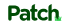 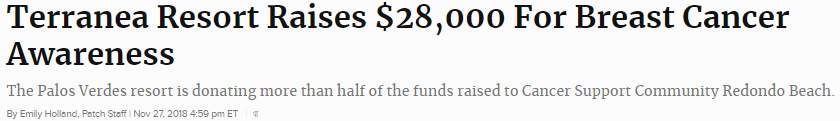 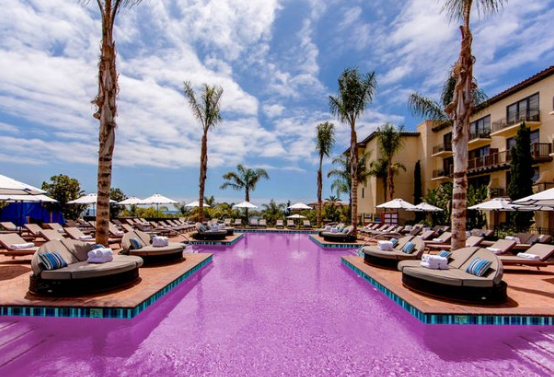 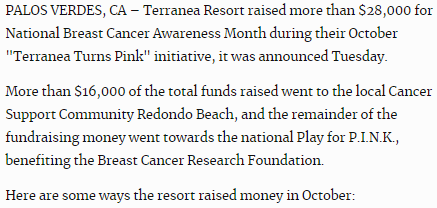 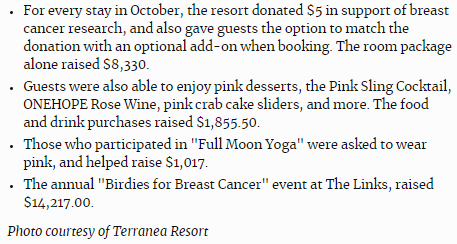 